1ère AMC – évaluation de la traduction – vendredi 19 novembre 2022Name : ………………………………………………………………………………….. Score : …………/20(niveau B2 - note sur 17 reportée sur 20)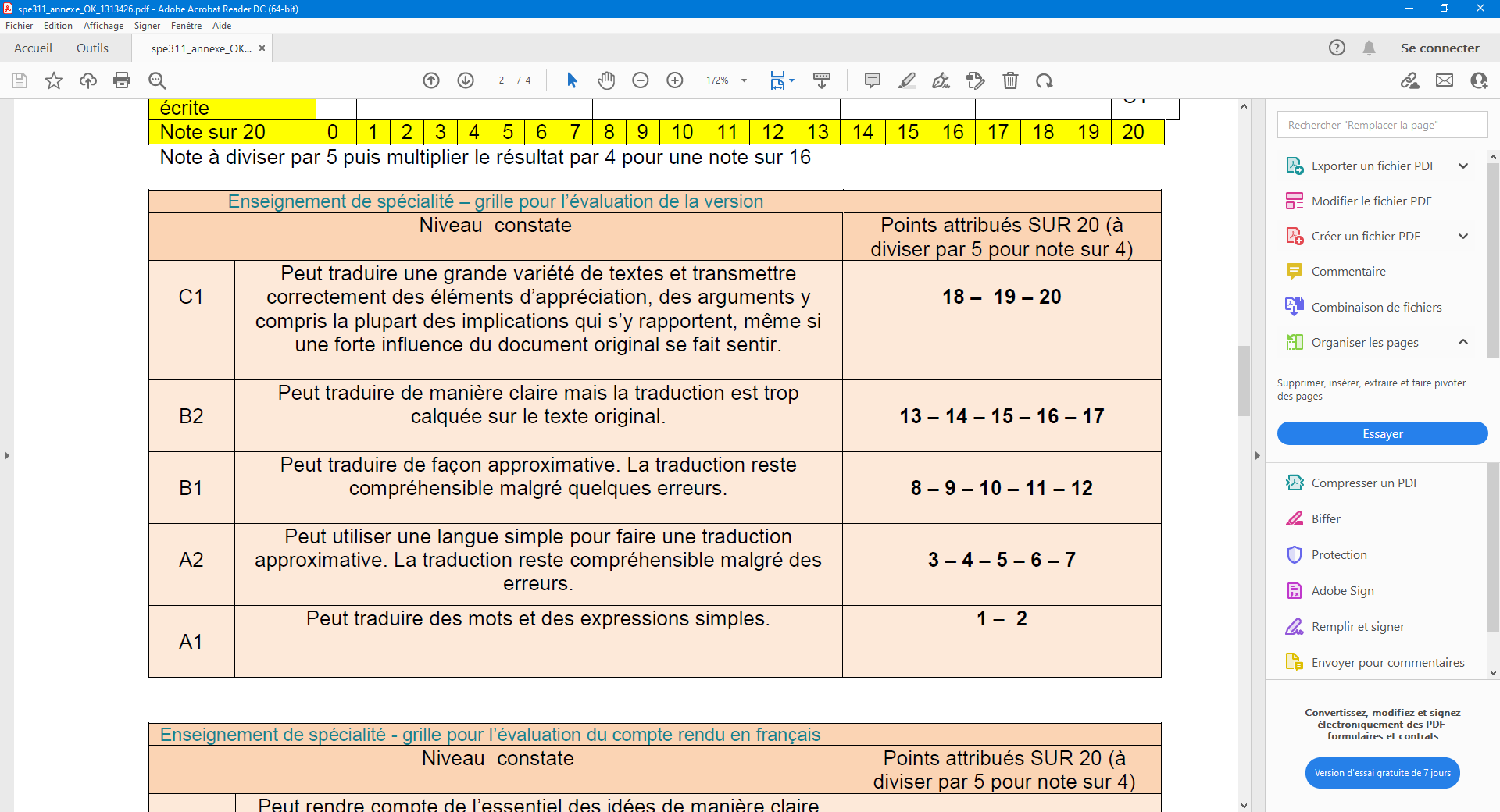 There is no uniform here, and no headteacher – the school is run by staff and friends – and, unlike the vast majority of primary schools these days, here the students don’t work on tablets or computers. At the front of the class is an old-fashioned blackboard. (…)The Iona was recently declared outstanding by the School Inspection Service […]. The report noted that “pupils do not use computers or the internet when in school but staff have ensured that they have learned about internet safety”. It went on: “Teaching is inspirational and highly effective … teachers are very well trained and highly skilled.”Any school would be grateful to be described in such glowing terms but the staff here are particularly proud that they achieved their outstanding status without technology. In addition to the ban on computers in school, parents are discouraged from letting their children watch television, play computer games or use smartphones at home.Source: adapted from https://www.theguardian.com/education/2016/jun/14/steiner-schools-children-tablets-tech 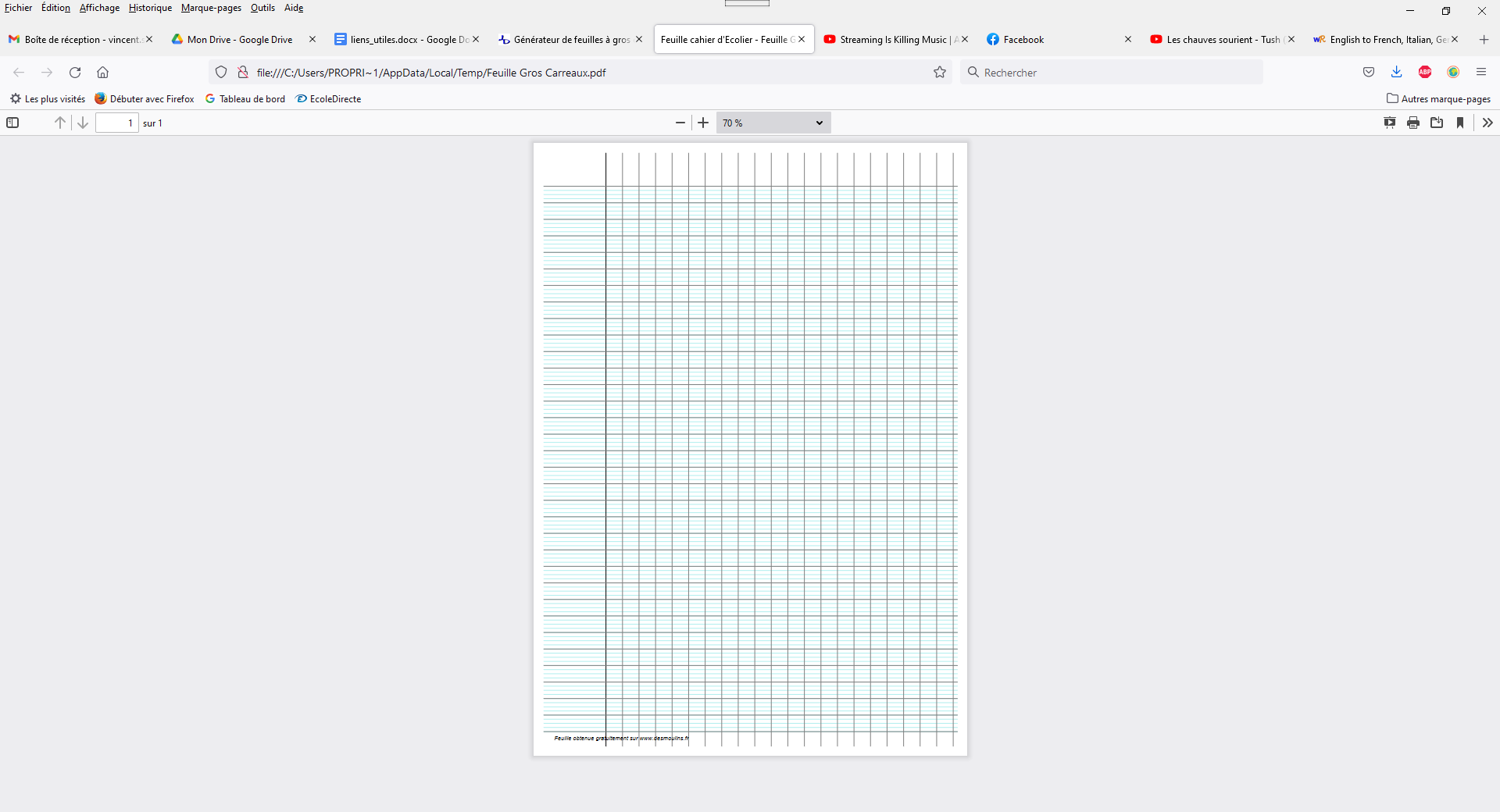 